$70,000.00BANKWEST INC – MERKEL809 6TH ST EAST, MOBRIDGEMOBRIDGE FAIRVIEW ADDN LTS 17 & 18 BLOCK 25RECORD #7475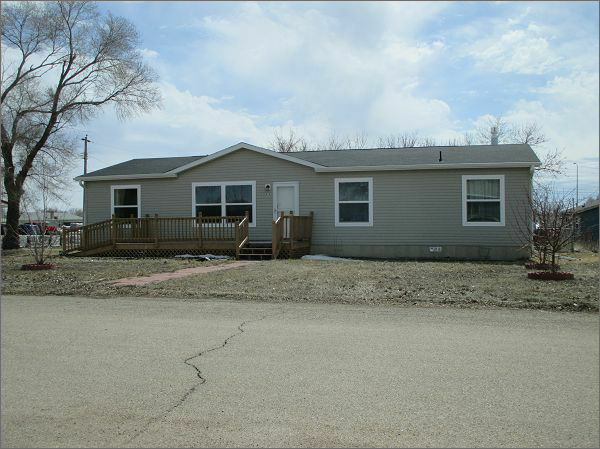 LOT SIZE 100’ X 140’                                                  TOTAL LIVING AREA 1680 SQ FTONE STORY – SINGLE FAMILY                                  3 BEDROOMS 2 BATHSAVERAGE QUALITY & CONDITION                          8’ X 24’ WOOD DECK2012 28’ X 60’ FRIENDSHIP MH                               BUILT IN 2012NATURAL GAS – CENTRAL AIR2014; ROOF GOOD, WOOD BURNERVINYL SIDING/CASEMENT WINDOWS GOODSOLD ON 2/27/18 FOR $70,000ASSESSED IN 2018 AT $91,390, 2013 AT $98,190